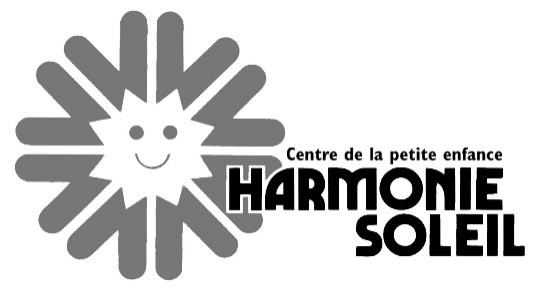                                                                                      Le 20 mars 2018OFFRE D’EMPLOI D’ÉTÉ 2018 POUR ÉTUDIANTS (TES)POSTES D’ÉDUCATEURS (TRICES) EN SERVICE DE GARDE-  Remplacements des vacances d’été -  Enfants de 18 mois à 5 ans -  Mi-juin à la fin août 2018-  Taux horaire selon l’échelle salariale du MFCritères d’admissibilité :-   Étudiants (tes) en technique d’éducation à l’enfance, en technique      d’éducation spécialisée, en éducation ou tout autre domaine connexe                                               -   Cours de premiers soins et recherche d’antécédents -   Expérience de travail avec les enfants ou en service de garde serait un      atoutFaire parvenir votre curriculum vitae avant le 31 mars 2018 par courriel au ccloutier@harmoniesoleil.ca2400 De La Volière, Laval, H7L 4B6 Tél.: 450-963-2519  Fax: 450-963-40186065 Des Cardinaux, Laval, H7L 6B7Tél.: 450-963-5678 Fax: 450-963-4018